Image de bienvenueconfig RKM WP Image Fond de page d'accueil.docx	05/02/18Contrôle de l’image :
Ouvrir la page de bienvenue
	→ Édition avec WPBakery Page Builder 
		→ éditer la première rangée #alaune (avec le bouton petit crayon)
			→ Choisir Option de style 
				→ Fond = choix de l’image
					→ Option image  = valeur par défaut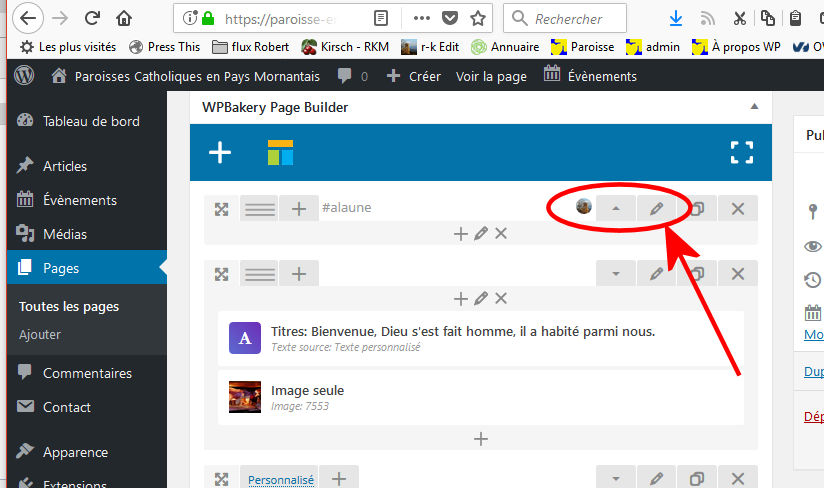 Revolution Slider en fond de pageIl s’agit d’un diaporama d’images (avec possibilité de textes)...